ABSTRACT SUBMISSION FORM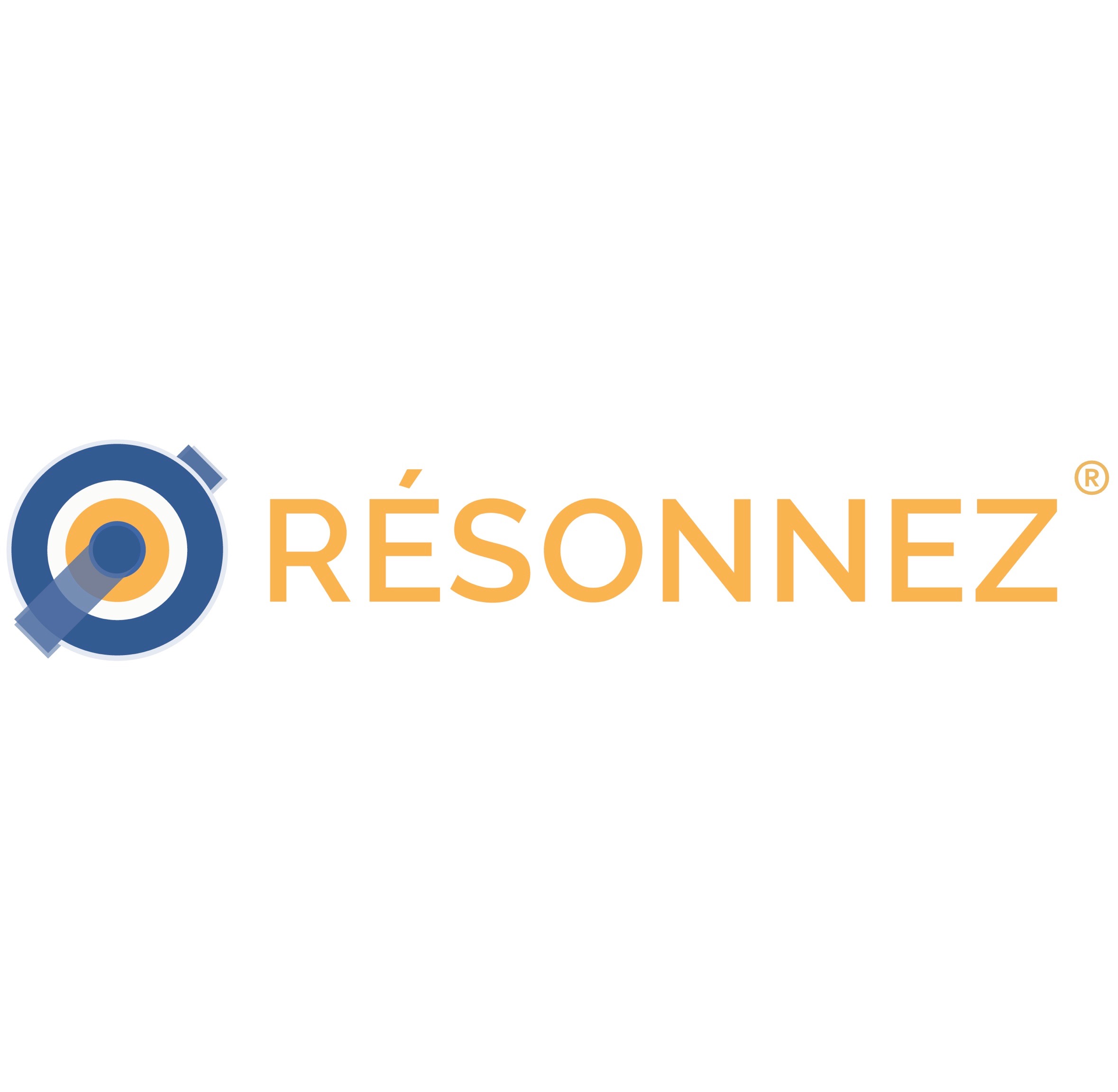 international congress of young radiologists - "icyr"Completing this form is part of the application process. Please complete all fields below.After completing this form with your prepared abstract, please save in *pdf, *docx, or *doc format, and upload it using the UPLOAD ABSTRACT button, found at resonnez.eu/icyrWhen all required documents have been uploaded, please submit your application by clicking the SUBMIT YOUR APPLICATION button.The submitted abstract will be reviewed by the Scientific Committee, and the participant will be informed about the qualification of the work for the competition by e-mail, via the e-mail address provided in the Registration Form.After acceptance of the work, the registration fee must be paid to confirm your participation in the conference.If you are unable to complete the Registration Form on your computer, please print the Registration Form, complete it manually and send your scan to icyr@resonnez.eu Please be sure that the document is legible.If you need help with either form, please contact us by e-mail: icyr@resonnez.euABSTRACT SUBMISSIONType of participationActive participation – Passive participationFirst name and last nameE-mail addressContact numberName of university, tertiary instituteYear of studyDegree you are pursuingHow did you find out about ICYR?PART II: FOR ACTIVE PARTICIPANTSType of presented work (delete as appropriate)Original research – Case report – Review paperTitle of the presented workChosen session for the presented workGeneral radiology – NeuroradiologyName and surname of the author / authors of the presented workFirst name of the presenting authorSurname of the presenting authorDate of birthAddress of residenceAddress of residenceCityPostal codeCountryContact phone numberE-mail address Keywords (3)Abstract(Limit: 300 words)Abstract(Limit: 300 words)Abstract(Limit: 300 words)Abstract(Limit: 300 words)Abstract(Limit: 300 words)Abstract(Limit: 300 words)Abstract(Limit: 300 words)Abstract(Limit: 300 words)Abstract(Limit: 300 words)Abstract(Limit: 300 words)Abstract(Limit: 300 words)Abstract(Limit: 300 words)Abstract(Limit: 300 words)Abstract(Limit: 300 words)Abstract(Limit: 300 words)Abstract(Limit: 300 words)Abstract(Limit: 300 words)Abstract(Limit: 300 words)Abstract(Limit: 300 words)Abstract(Limit: 300 words)Abstract(Limit: 300 words)Abstract(Limit: 300 words)Abstract(Limit: 300 words)Abstract(Limit: 300 words)Abstract(Limit: 300 words)Abstract(Limit: 300 words)